　　共催：大阪府・塩野義製薬株式会社令和５年度大阪府発達障がい児支援のための保育士・幼稚園教諭研修 ※基礎講座と実践講座の2種類があり内容や申込方法が異なりますので、ご注意ください。☆基礎講座【目　的】 この研修会では、友達とうまく遊べないなど「気になる子ども」への気づきを含め、発達障がいの特性理解と具体的な支援方法についての学びを通じて、保育所・幼稚園・認定こども園等における早期の段階から発達支援に関わる人材の育成をめざします。【対　象】 大阪府内の保育所・地域型保育事業所・認定こども園・幼稚園・認可外保育施設に勤務する	　 保育士、幼稚園教諭、保育教諭等【実施方法】YouTube大阪府公式チャンネルでの動画配信　　　　　　※申込者限定の視聴ページとなりますので、視聴を希望される場合は必ず下記より	　　　お申し込みいただき、配信ページのURLの公開や転送等はお控えください。【配信期間】 令和5年8月9日（水）から9月21日（木）まで【受講料】 無料【講　師】社会福祉法人北摂杉の子会	　新谷 沙弥香氏（こども発達支援センターwill センター長）	　藥師寺　朱南氏（自閉症療育センターLink センター長）【内　容】 研修1「発達障がいの特性理解」（1時間20分程度）研修2「子どもの行動理解に基づく支援」（1時間20分程度）研修3「家族支援について」（1時間程度）【申込方法】　下記URLまたは二次元コードから申込フォームにアクセスのうえお申し込みください。　　　　　　　（申し込みにあたっては、大阪府行政オンラインシステムの利用者登録が必要です）　令和５年度大阪府発達障がい児支援のための保育士・幼稚園教諭研修　基礎講座　受講申込　https://lgpos.task-asp.net/cu/270008/ea/residents/procedures/apply/a0cefc7c-e103-4423-8e36-ae1472b8f351/start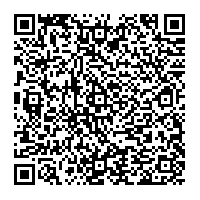 ※お申し込みいただいた方には、配信開始日にメールにて視聴ページのURLをお知らせいたします。　当日中にメールが届かない場合は下記問い合わせ先までご連絡いただきますようお願いいたします。※実践講座とあわせて受講希望される場合は、こちらの申し込みは不要です。実践講座の申込フォームから　申し込みをお願いいたします。※記載頂いた個人情報は大阪府(業務委託先を含む)が本研修に関する連絡等の目的にのみ利用いたします。　なお、共催の塩野義製薬株式会社は申込者の個人情報を取得いたしません。【申込締切】令和5年 8月 7日（月）共催：大阪府・塩野義製薬株式会社令和５年度大阪府発達障がい児支援のための保育士・幼稚園教諭研修 ※基礎講座と実践講座の2種類があり内容や申込方法が異なりますので、ご注意ください。☆実践講座【目　的】 この研修会では、友達とうまく遊べないなど「気になる子ども」への働きかけを含め、発達障がいの特性理解と具体的な支援方法についての学びや実践、研修内容の園内への共有を通して、保育所・幼稚園・認定こども園等で、園の協力を得ながら早期の段階から発達支援に取り組める人材の育成をめざします。【対　象】	大阪府内の保育所・地域型保育事業所・認定こども園・幼稚園・認可外保育施設に勤務する保育士、幼稚園教諭、保育教諭等で、下記条件を全て満たす方。	（※ 参加人数に限りがあるため、各園１名まででお願いいたします。）経験年数３年以上を有する方。A日程の全日あるいはB日程の全日（下記参照）に参加可能であること。実践講座では実践報告が宿題となるため、園内に支援対象となるお子さんがおられ、事例としてご報告いただけること。研修内容や実践内容を、園内に共有していただけること。園の管理者の方に、研修実施後のアンケートにご協力いただけること。新型コロナウイルスの感染拡大状況や悪天候により、オンラインでの実施に変更となる可能性があるため、インターネット環境や、マイク、ウェブカメラのご準備が可能であること。　　※実践講座にご参加いただくには、基礎講座（オンデマンド形式）の受講が必須となります。受講　　　した後、速やかに園の管理者の方に報告してください。　　　（【日程および会場】を参照ください。別途、基礎講座の申込をしていただく必要はありません）　　　実践講座1日目に、基礎講座（オンデマンド形式）の受講及び園の管理者の方への報告が完了　　　しているか確認します。　　　基礎講座（オンデマンド形式）は動画3本から構成されており、3時間40分程度を要します　　　ので、当日までに受講完了できるようご留意ください。【定　員】	各日程４０名※ Ａ日程、Ｂ日程の研修はいずれも同じ内容です。いずれかの日程でお申し込みください。【受講料】	無料【日程および会場】※各講座の開始30分前より受付をはじめます。【講　師】　A日程：社会福祉法人北摂杉の子会　新谷 沙弥香氏（こども発達支援センターwill センター長）　　B日程：社会福祉法人北摂杉の子会　藥師寺 朱南氏（自閉症療育センターLink センター長）他 若干名【プログラム内容】基礎講座（オンデマンド形式）令和5年8月9日（水）～9月21日（木）の期間に、YouTube大阪府公式チャンネルでの動画配信を行いますので、実践講座1日目までに各自で必ず視聴をお願いいたします。	研修1「発達障がいの特性理解」（1時間20分程度）	研修2「子どもの行動理解に基づく支援」（1時間20分程度）	研修3「家族支援について」（1時間程度）※配信開始日にメールにて視聴ページのURLをお知らせいたします。当日中にメールが届かない場　　合は、下記問い合わせ先までご連絡ください。※配信ページのURLの公開や転送等はお控えください。実践講座1日目（対面形式）：「環境調整やスケジュールの工夫（構造化）」14：00～16：30	これまでの復習			「構造化」とは（物理的構造化／時間の構造化）			まとめ			ホームワークについて16：50～17：00　	質疑応答実践講座2日目（対面形式）：「支援目標の絞り込みと自立に向けたアイディア」14：00～17：00	これまでの復習「構造化」			グループワーク①「宿題の感想」			ワークシートの記入（スケジュール／物理的構造化）			グループワーク②「取り組み内容の共有」			ホームワークについて実践講座3日目（対面形式）：「取り組みの発表と共有」「家族支援のロールプレイング」14：00～16：50	これまでの復習（スケジュール／物理的構造化）			グループワーク「取り組みの発表」全体共有「取り組んだ支援のグッズ閲覧」			家族支援についての講義と演習（ロールプレイング）			まとめ16：50～17：00	アンケート記入、修了証交付会場：大阪府咲洲庁舎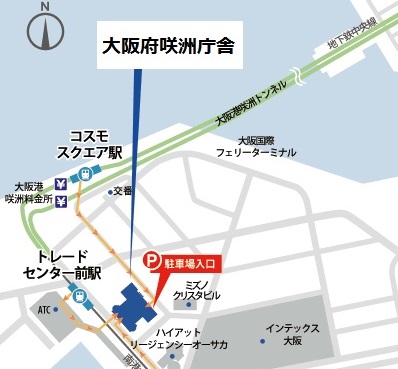 住　所：	大阪市住之江区南港北1-14-16最寄駅： （1）Osaka Metro中央線「コスモスクエア」　　駅下車、南東へ 約６００メートル
（2）Osaka Metro南港ポートタウン線「トレードセンター前」駅下車、ＡＴＣビル直結（約１００メートル）【申込方法】	　下記URLまたは二次元コードから申込フォームにアクセスのうえお申し込みください。（申し込みにあたっては、大阪府行政オンラインシステムの利用者登録が必要です）　令和５年度大阪府発達障がい児支援のための保育士・幼稚園教諭研修　実践講座　受講申込　https://lgpos.task-asp.net/cu/270008/ea/residents/procedures/apply/696791cd-14c0-40f4-9e65-cf3ac3960ba3/start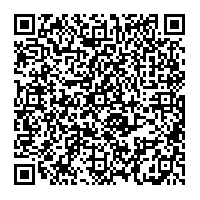 原則先着順とし、定員を超えた場合や受講条件を満たしていない場合は、受講をお断りいたします。申込完了時の画面及び受付メールにて、申込番号が通知されます。申込確認やお問合せの際に必要となりますので、申込番号を控えていただき、研修当日も持参してください。受講される方ご本人のお名前でお申し込みください。研修受講にあたり、聴覚障がい等により配慮を必要とする方は、申込フォームにてご入力ください。記載頂いた個人情報は大阪府(業務委託先を含む)が本研修に関する連絡・資料の送付、また今後の研修会のご案内などの目的にのみ利用いたします。なお、共催の塩野義製薬株式会社は申込者の個人情報を取得いたしません。【申込締切】	令和５年 ８月 ７日（月）　※ 申し込みが定員に達した場合は、期間中であっても受付を締め切ります。【新型コロナウイルスの感染拡大や悪天候の場合の対応について】新型コロナウイルスの感染拡大状況により、オンラインでの実施に変更となる可能性があります。台風等の悪天候により府内に暴風警報等が出ている場合は、研修日程を延期の上、オンラインでの実施に変更いたします。オンラインでの実施に変更の場合、インターネット環境、マイク、ウェブカメラが必要となりますので、ご準備をお願いいたします。スマートフォンでの受講も可能ですが、通信量が大きいため、有線LANケーブルや安定したインターネット回線（Wi-Fiなど）での受講を推奨いたします。【その他】実践講座では4～6人程度の班に分かれてグループワークを実施します。発熱などの症状のある方はご参加をお控えください。【問い合わせ先】	大阪府 福祉部 障がい福祉室 地域生活支援課 発達障がい児者支援グループ電話：０６－６９４４－６６８９　メールアドレス : HattatsuG@gbox.pref.osaka.lg.jpA日程基礎講座（オンデマンド形式）【配信期間】令和5年8月9日（水）～9月21日（木）【実施方法】YouTube大阪府公式チャンネルでの動画配信A日程実践講座1日目（対面形式）【日時】令和5年8月31日（木）14時00分～17時00分【会場】大阪府咲洲庁舎　44階　大会議室A日程実践講座2日目（対面形式）【日時】令和5年10月12日（木）14時00分～17時00分【会場】大阪府咲洲庁舎　44階　大会議室A日程実践講座3日目（対面形式）【日時】令和５年 12月20日（水）14時00分～17時00分【会場】大阪府咲州庁舎を予定（決まり次第お知らせします）B日程基礎講座（オンデマンド形式）【配信期間】令和5年8月9日（水）～9月21日（木）【実施方法】YouTube大阪府公式チャンネルでの動画配信B日程実践講座1日目（対面形式）【日時】令和5年9月21日（木）14時00分～17時00分【会場】大阪府咲洲庁舎　44階　大会議室B日程実践講座2日目（対面形式）【日時】令和5年11月13日（月）14時00分～17時00分【会場】大阪府咲洲庁舎　44階　大会議室B日程実践講座3日目（対面形式）【日時】令和５年 12月25日（月）14時00分～17時00分【会場】大阪府咲州庁舎を予定（決まり次第お知らせします）